Tenants: To participate see below and respond by (date):___________________!
      (14 days after this notice is given to tenant)What is the Eviction Resolution Pilot Program (ERPP)?Your county's Superior Court uses this program. ERPP requires landlords to try to reach agreements with tenants about unpaid rent before they can ask for eviction in court. You may be eligible for rent assistance and legal help through the ERPP.If you participate in the ERPP, your landlord must work with you and a specialist from your local Dispute Resolution Center (DRC). If that solves the problem, great! If not, the DRC will offer free mediation. Mediation is voluntary – it only happens if both sides agree to do it.You have a right to negotiated payment plan that works for you.Why should I participate?	If you get this notice and do not respond or try to reach an agreement, your landlord may file for eviction in court. You can get help from a free lawyer if you are not sure what to do.Get help now!  Contact these free resources in Lewis County.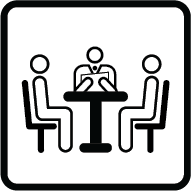 Behind on rent?  Here is a chance to resolve the dispute with your landlordSuperior Court Eviction Resolution Pilot Program (ERPP)To:Tenant’s Name: Tenant’s Name: To:Property Address:Property Address:To:Tenant's Phone:Tenant’s Email:From:Landlord's Name: Landlord's Name: From:Landlord's service address:Landlord's service address:From:Landlord's Phone:Landlord’s Email:From:Landlord's Lawyer (if any) Name:Landlord's Lawyer (if any) Name:From:Lawyer's Address:Lawyer's Address:From:Lawyer's Phone:Lawyer’s Email:Your landlord is asking you to take part in the Eviction Resolution Pilot Program  Do not wait!  You can get help.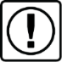 Rent assistance Free mediationFree legal helpWhat is mediation?  It is when a trained person (a mediator) helps you solve a problem or reach an agreement with someone else. 
You can ask for mediation at your local Dispute Resolution Center. Mediators are impartial and help all participants reach resolution.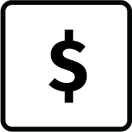 Rent AssistanceSalvation Army 360-736-4339      ginifer.pack@usw.salvationarmy.org   Spanish speakers: Equity Institute 855-283-2241                                                   https://asistenciaconrentalewiscounty.com Rent AssistanceSalvation Army 360-736-4339      ginifer.pack@usw.salvationarmy.org   Spanish speakers: Equity Institute 855-283-2241                                                   https://asistenciaconrentalewiscounty.com 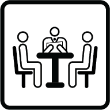 Dispute Resolution CentersLewis County Center for Constructive Resolution and Conversation     erpp.lewis.ccrc@gmail.com   360-623-8061Dispute Resolution CentersLewis County Center for Constructive Resolution and Conversation     erpp.lewis.ccrc@gmail.com   360-623-8061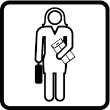 LawyersEviction Defense Screening Line 1-855-657-8387LawyersEviction Defense Screening Line 1-855-657-8387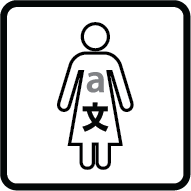 Free interpreter services are available at all these programsThe Washington State Office of the Attorney General has this notice in multiple languages on its website: . You will also find information there on how to find a lawyer or advocate at low or no cost and any available resources to help you pay your rent. Alternatively, you may find additional information to help you at www.washingtonlawhelp.org and www.courts.wa.gov. Free interpreter services are available at all these programsThe Washington State Office of the Attorney General has this notice in multiple languages on its website: . You will also find information there on how to find a lawyer or advocate at low or no cost and any available resources to help you pay your rent. Alternatively, you may find additional information to help you at www.washingtonlawhelp.org and www.courts.wa.gov. I want to take part in the Eviction Resolution Pilot Program.
What do I do now?You can start the process by doing one of these things: Contact the Dispute Resolution Center in your county. Fill out and return this form to your landlord at the address on page 1. Keep a copy.You can also get a lawyer, whether or not you participate in the ERPP. I want to take part in the Eviction Resolution Pilot Program.
What do I do now?You can start the process by doing one of these things: Contact the Dispute Resolution Center in your county. Fill out and return this form to your landlord at the address on page 1. Keep a copy.You can also get a lawyer, whether or not you participate in the ERPP. I want to take part in the Eviction Resolution Pilot Program.
What do I do now?You can start the process by doing one of these things: Contact the Dispute Resolution Center in your county. Fill out and return this form to your landlord at the address on page 1. Keep a copy.You can also get a lawyer, whether or not you participate in the ERPP. I want to take part in the Eviction Resolution Pilot Program.
What do I do now?You can start the process by doing one of these things: Contact the Dispute Resolution Center in your county. Fill out and return this form to your landlord at the address on page 1. Keep a copy.You can also get a lawyer, whether or not you participate in the ERPP. I want to take part in the Eviction Resolution Pilot Program.
What do I do now?You can start the process by doing one of these things: Contact the Dispute Resolution Center in your county. Fill out and return this form to your landlord at the address on page 1. Keep a copy.You can also get a lawyer, whether or not you participate in the ERPP. 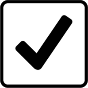 Yes, I want help resolving my unpaid rent.  Contact me at:Yes, I want help resolving my unpaid rent.  Contact me at:Yes, I want help resolving my unpaid rent.  Contact me at:Yes, I want help resolving my unpaid rent.  Contact me at:Tenant’s Name:Tenant’s Name:Tenant’s Name:Tenant’s Name:Tenant’s Name:Tenant’s Address:Tenant’s Address:Tenant’s Address:Tenant’s Address:Tenant’s Address:Tenant’s Phone:Tenant’s Phone:Tenant’s Phone:Tenant’s Email:Tenant’s Email: